BestellungDuden – Die deutsche Rechtschreibung, 28. Auflage
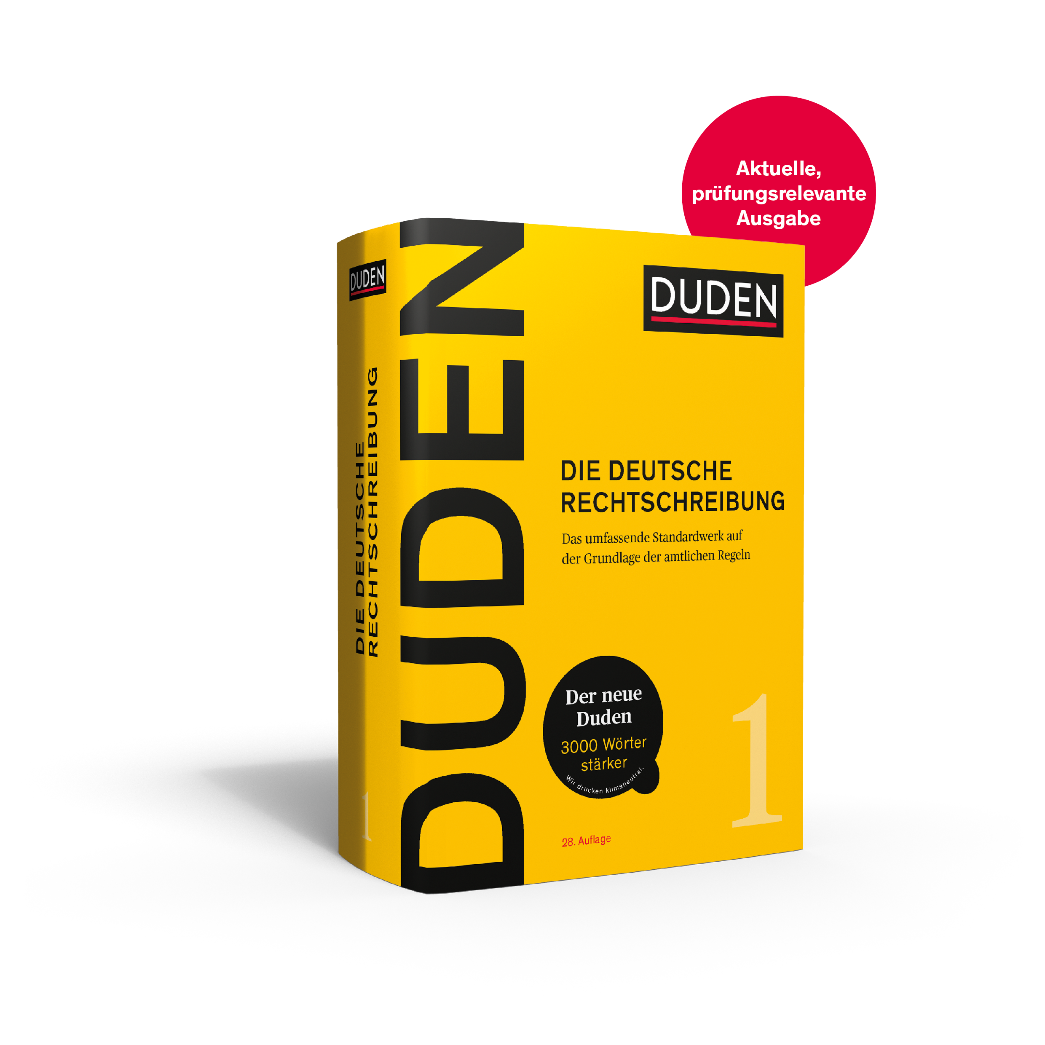 AnzahlTitelISBNPreis € (D)Preis € (A)Duden – Die deutsche Rechtschreibung, 28. Auflage 978-3-411-04018-628 €28,80 €